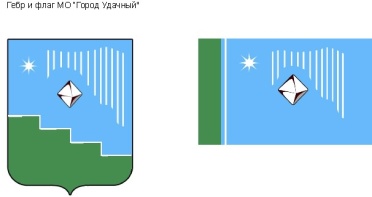 Российская Федерация (Россия)Республика Саха (Якутия)Муниципальное образование «Город Удачный»Городской Совет депутатовIV созыв                                  VIII СЕССИЯРЕШЕНИЕ17 мая 2018 года                                                                                          		  №8-4О внесении изменений в решение городского Совета депутатов от 1 июля 2015 года № 30-2  «Об утверждении Положения о гарантиях и компенсациях для лиц, работающих в организациях, финансируемых за счет средств местного бюджета муниципального образования «Город Удачный» Мирнинского района Республики Саха (Якутия)»В целях улучшения социальных прав лиц, работающих в организациях, финансируемых за счет средств местного бюджета муниципального образования «Город Удачный» и установления порядка и условий размера компенсационных выплат, городской Совет депутатов МО « Город Удачный» решил:  1. Внести в Положение о гарантиях и компенсациях для лиц, работающих в организациях, финансируемых за счет средств местного бюджета муниципального образования «Город Удачный» Мирнинского района Республики Саха (Якутия)», утвержденное решением городского Совета депутатов от 1 июля 2015 года №30-2, изменения согласно приложению к настоящему решению. 2. Настоящее решение подлежит официальному опубликованию (обнародованию) в порядке, установленном Уставом МО «Город Удачный» и вступает в силу после его официального опубликования (обнародования).3. Контроль   исполнения   настоящего   решения   возложить   на   комиссию    по законодательству, правам граждан, местному самоуправлению (Ершов Ю.И.). ПРИЛОЖЕНИЕ к решению городского Совета депутатов МО «Город Удачный» от  17 мая 2018 года №8-4ИЗМЕНЕНИЯв Положение о гарантиях и компенсациях для лиц, работающих в организациях, финансируемых за счет средств местного бюджета муниципального образования «Город Удачный» Мирнинского района Республики Саха (Якутия)», утвержденное решением городского Совета депутатов от 1 июля 2015 года №30-21) в статье 3:а) пункт 3.5. дополнить подпунктом г) следующего содержания:«г) оплата стоимости  провоза сверхнормативного багажа по системе количества мест производится в размере не более 2-х мест на работника и на каждого члена семьи.»;б) пункт 3.11. дополнить абзацем (первым по счету) следующего содержания:«Компенсация расходов по оплате проезда и провоза багажа производится по заявлению работника перед его отъездом и (или) членов его семьи в отпуск путем авансирования и последующего окончательного расчета. Авансирование производится в следующие сроки:а)  работнику – не ранее, чем за 2 (два) месяца до даты начала отпуска;б)  работнику при использовании права на указанную компенсацию членами семьи работника - не ранее чем за 2 (два) месяца перед отъездом членов семьи работника в отпуск;в) работнику, являющемуся одиноким родителем (матерью, отцом), единственным опекуном/попечителем; воспитывающему ребенка-инвалида, или имеющих трех и более детей - не ранее, чем за 3 (три) месяца до начала отпуска, а для членов  семьи указанного работника – не ранее, чем за 3 (три) месяца до даты их отъезда в отпуск.»;в) в пункте 3.12. исключить первый абзац;г) дополнить пунктами 3.16. и 3.17. следующего содержания:«3.16. Даты выезда к месту использования отпуска и возвращения из него могут приходиться  на:а)    выходные и праздничные дни, ближайшие к отпуску;б) нерабочее время (в период ежедневного отдыха) в день, непосредственно предшествующий отпуску, выходным или нерабочим праздничным дням перед отпуском.В случае выезда в отпуск и (или) возвращения из отпуска в вышеуказанные дни работник не утрачивает право на компенсацию расходов по оплате проезда к месту использования отпуска и обратно.3.17. При предоставлении работнику отпуска с последующим увольнением расходы по оплате проезда и провоза багажа работника и членов его семьи компенсируется работнику при одновременном соблюдении следующих условий:а) проездные документы, датированные не позднее даты увольнения, указанной  трудовой книжке работника;б) обращение работника за компенсацией расходов по оплате проезда и провоза багажа с приложением документов, подтверждающих понесенные расходы, представлены  в течении 1 месяца с даты увольнения, указанной в трудовой книжке работника.При этом авансирование, предусмотренное п.3.11 настоящего Положения, не производится.»;2) в статье 5:а) наименование статьи изложить в следующей редакции:«5. Компенсация расходов, связанных с переездом из района Крайнего Севера к новому места жительства в другую местность.»;б) пункт 5.3. изложить в следующей редакции:«5.3. Выплата компенсации расходов, связанных с переездом из района Крайнего Севера к новому месту жительства в другую местность, производится один раз, о чем делается отметка в личной карточке работника.»;в) пункт 5.5. изложить в следующей редакции:«5.5. Компенсация расходов, связанных с переездом к новому места жительства в другую местность, производится только в случае увольнения работника по любым основаниям (за исключением увольнения за виновные действия) и фактического выезда при предъявлении документов, подтверждающих состав семьи, и о не использовании данной льготы членами семьи:- заявления о компенсации расходов по проезду и провозу багажа в связи с переездом из района Крайнего Севера к новому месту жительства в другую местность;- копии паспорта с отметкой о снятии с регистрационного учета по месту жительства;- справки о составе семьи;-  адресная справка из паспортного стола;- документа, подтверждающего  факт неиспользования данной льготы другими членами семьи;- подлинников проездных документов, а также оформленных на работника документов подтверждающих произведенные им расходы по провозу багажа (договор на перевозку – договор транспортной экспедиции груза с обязательным указанием веса нетто, товарно-транспортные накладные и грузовые квитанции, контрольно-кассовые чеки, квитанции к приходно-кассовому ордеру, квитанции о приеме денежных средств на бланке строгой отчетности при оплате наличными денежными средствами, копии платежного поручения о перечислении денежных средств с отметкой банка при безналичной форме оплаты).»;г) пункт 5.7. изложить в следующей редакции:«5.7.  Если переезд из района Крайнего Севера  к новому месту жительства в другую местность не связан с навигацией, то право требования компенсации расходов по последнему месту работы сохраняется у работника в течение одного года со дня его увольнения.»;д) пункт 5.10. изложить в следующей редакции:«5.10. Работникам, имеющим стаж непрерывной работы в организациях, финансируемых из местного бюджета муниципального образования «Город Удачный» Мирнинского района Республики Саха (Якутия), от трех до пяти лет, компенсация расходов, связанных с переездом из районов Крайнего Севера к новому месту жительства в другую местность, производится в размере пятидесяти процентов.При стаже до трех лет компенсация расходов, связанных с переездом из районов Крайнего Севера к новому месту жительства в другую местность не производится.В полном размере указанная компенсация выплачивается работникам, имеющим стаж непрерывной работы в организациях, финансируемых из местного бюджета муниципального образования «Город Удачный» Мирнинского района Республики Саха (Якутия) более пяти лет.»;3) в приложении наименование таблицы изложить в следующей редакции:«Нормы возмещения расходов по провозу личного имущества, связанных с переездом из района Крайнего Севера к новому месту жительства в другую местность».___________________________И.о. главы города__________О.Н. Балкарова18 мая 2018 годадата подписанияИ.о. председателя городского Совета депутатов__________В.М. Иващенко